Pre-Calc. Forecast
◄ Dec 2017January  2018January  2018January  2018January  2018January  2018Feb 2018 ►SunMonTueWedThuFriSat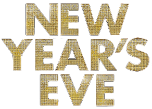 1 New Year's Day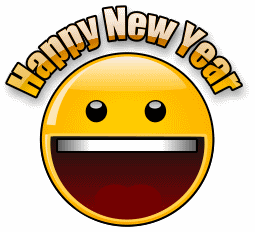 2 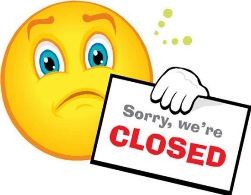 3 Return From Winter BreakTrigonometry Inverses WorksheetHand Out Mid-Term ReviewTime given in class to start working on review4 Lesson 5.4Pg. 4021-6; 7,9,12,15, 24, 27 and pg. 394 27,33, 35, 395 Cold Day No School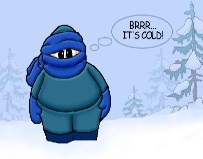 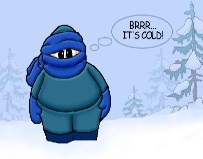 6 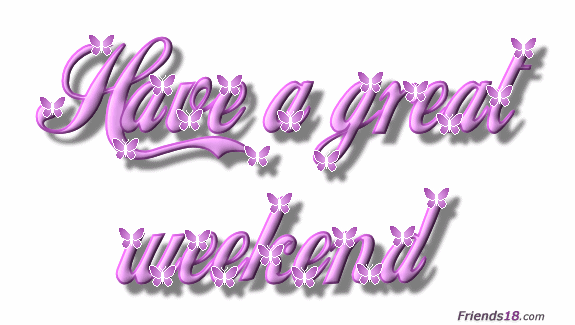 7 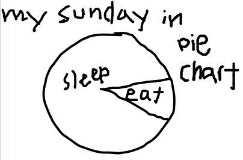 85.4 Cont.31, 33, 39, 42 and43-47 odds9 Chapter 5 Review10 Go Over Chapter 5 Review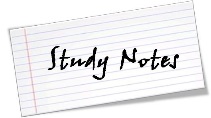 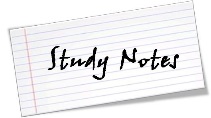 11 Chapter 5 Test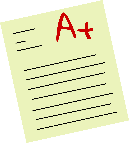 12 Sec. 6.1 Law of SinesPg. 434 1-4, 5-23 odds13 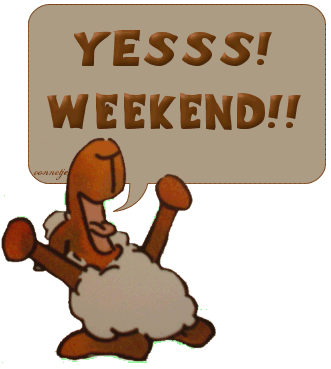 14 15 Martin Luther King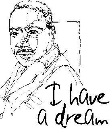 16 Sec. 6.1 Law of Sines Cont. The Ambiguous Case (SSA)Pgs. 434-435 25-49 odds17 Sec. 6.2Law of Cosines1-4; 5-31 odds18Sec. 6.2 Cont.Law of Cosines33-47 odds19 Review Day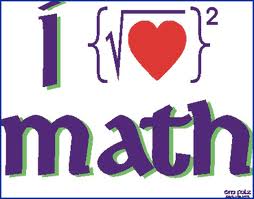 20 21 22 Review Day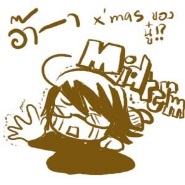 23Exam Review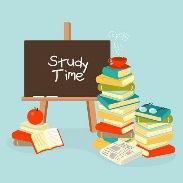 24Mid-Term Exams 1st and 2nd Hour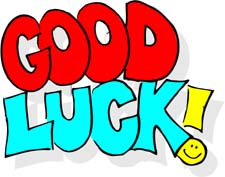  25Mid-Term Exams3rd and 4th Hour26 Mid-Terms 5th and 6th Hour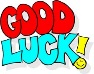 27 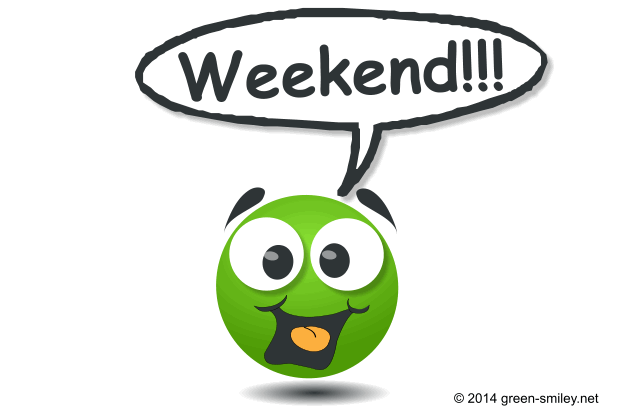 28 29 First Day Second SemesterTextbooks/ Activity/classroom proceedures30Sec. 6.3Vectors in the PlanePg. 454 1-10; and 11-23 odds31 Sec. 6.3 Cont.Vectors in the PlanePg. 454 25-30 all31-47 Every other odd1                                                2 Groundhog DaySec. 6.3 Cont.                    Sec. 6.4Vectors in the Plane           Vector and Dot ProductsPg. 455-456                        Pg. 465 1-4; 7-29 odds79,81,83,85,86, and 881                                                2 Groundhog DaySec. 6.3 Cont.                    Sec. 6.4Vectors in the Plane           Vector and Dot ProductsPg. 455-456                        Pg. 465 1-4; 7-29 odds79,81,83,85,86, and 881                                                2 Groundhog DaySec. 6.3 Cont.                    Sec. 6.4Vectors in the Plane           Vector and Dot ProductsPg. 455-456                        Pg. 465 1-4; 7-29 odds79,81,83,85,86, and 88